TATA TERTIB PEMROGRAMAN SKRIPSISEMINARSudah menghadiri ujian proposal mahasiswa lain secara aktif minimal 8 kali.Sudah melaksanakan bimbingan ke pembimbing 1 dan 2 minimal akumulasi 8 kali.Mendaftar ke staf administrasi jurusan untuk mengambil berita acara dengan membawa kartu kelengkapan skripsi.Menyerahkankan berkas proposal kepada pembimbing dan penguji paling lambat 1 minggu sebelumnya.Ujian proposal dihadiri oleh pembimbing dan penguji.Ujian proposal minimal dihadiri 10 orang peserta.Menyerahkan daftar hadir peserta ujian proposal paling lambat 7 hari setelah ujian proposal.SKRIPSIMendaftar ke staf administrasi jurusan geografi dengan membawa rekap ujian skripsi dan kartu kelengkapan skripsi.Menyerahkan berkas skripsi kepada pembimbing dan penguji paling lambat 1 minggu sebelum ujian.Menyerahkan kartu kelengkapan skripsi dan menunjukkan skripsi jilid agar nilai skripsi dapat diproses.KARTU KELENGKAPAN SKRIPSIMAHASISWA JURUSAN GEOGRAFI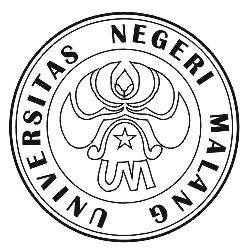 JURUSAN GEOGRAFIFAKULTAS ILMU SOSIALUNIVERSITAS NEGERI MALANGKONTRAK SKRIPSINama Mahasiswa	: ……………………………………………………….NIM			: ……………………………………………………….Off			: ……………………………………………………….Program Studi	: ……………………………………………………….Judul Skripsi	: ……………………………………………………….			  ……………………………………………………….			  ……………………………………………………….MengetahuiKetua Jurusan Geografi,				Mahasiswa pengusul,Dr. Singgih Susilo, M.Si., M.S 			……………………….NIP. 195708151986031004Kartu Keikursertaan Seminar ProposalJURUSAN GEOGRAFI FIS UNIVERSITAS NEGERI MALANGNama			: ……………………………………NIM			: ……………………………………Off/Angkatan	: ……………………………………KARTU KONSULTASI PENYUSUNAN SKRIPSIJURUSAN GEOGRAFI FIS UNIVERSITAS NEGERI MALANGNAMA		: …………………………………………….NIM			: …………………………………………….PEMBIMBING I	: …………………………………………….JUDUL SKRIPSI	: …………………………………………….…………………………………………….…………………………………………….…………………………………………….…………………………………………….KARTU KONSULTASI PENYUSUNAN SKRIPSIJURUSAN GEOGRAFI FIS UNIVERSITAS NEGERI MALANGNAMA		: …………………………………………….NIM			: …………………………………………….PEMBIMBING II	: …………………………………………….JUDUL SKRIPSI	: …………………………………………….…………………………………………….…………………………………………….…………………………………………….…………………………………………….NoKegiatanJadwal1Pengajuan proposal2Ujian proposal skripsi3Pengumpulan data4Analisis data5Penyerahan draft skripsi6Ujian skripsi7Penyerahan skripsi jilidNoTanggalJudulTtd Pembimbing yang diikuti1234567891011NoTanggalCatatanParaf Pembimbing123456789101112131415NoTanggalCatatanParaf Pembimbing123456789101112131415